7. Kyu Orangegurt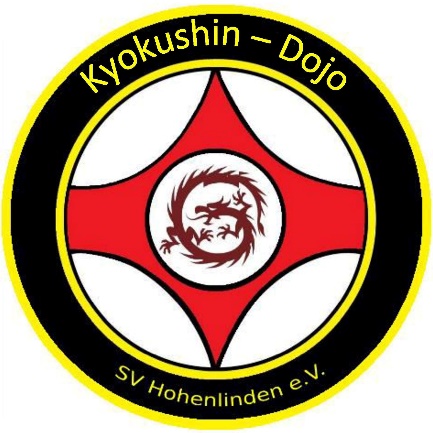 Grundstellung: (ND)Neko Ashi Dachi*, (KD)Kiba Dachi*                                (KKD)Kokutsu Dachi*  Kihon und Grundstellungen KD vor Jun-Tsuki-ChudanKKD vor Mawashi-Shuto-UkeND Tettsui Komi Kami + Tettsui Oroshi Ganmen Uchi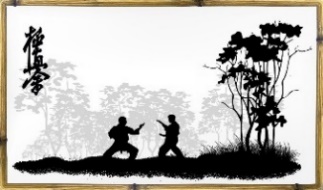 ZK vor Teisoku-Mawashi-Soto-Keage ZK vor Heisoku-Mawashi-Uchi-KeageZK vor Yoko-Geri-Kekomi                                                                  Alle gezeigten Schlag u. Tritttechniken müssen am Schlagpolsterund Partner demonstriert werden.KataPinan Sono Ichi* Renraku Sono Ichi *                                                                                 (Freikampfhaltung) Mae-Geri-Chudan-Chusoku, Gyaku-Tsuki, Chudan-Soto Uke, Gedan-Barai (gleicher Arm), Gyaku-Tsuki.                                                                                                  Selbstverteidigung: Zwei Abwehrtechniken gegen folgende Angriffe:Fassen von hintenGerader Faustschlag, gerader Fusstritt (Mae-geri)Abwehr und Gegenangriff sind grundsätzlich frei.* Zwischenprüfung zum Gelb-Orangegurt (Kinder bis 14 Jahre)  Stand: Januar 2022 SV Hohenlinden e.V. Sparte Karate/Übungsleiter Stefan Maier 5. Dan     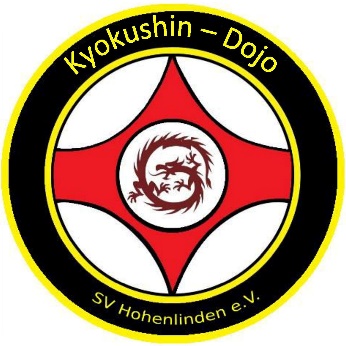 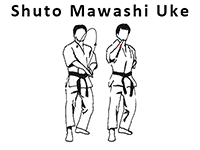 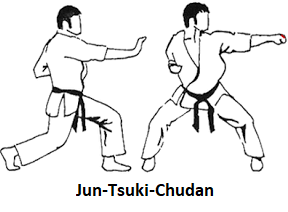 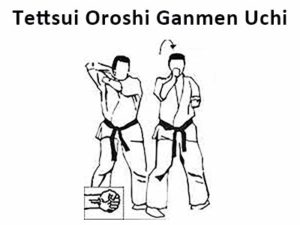      Tetsui-Komi-Kami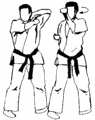 Teisoku-Mawashi-Soto-Keage                             Heisoku-Mawashi-Uchi-Keage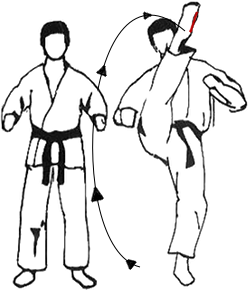 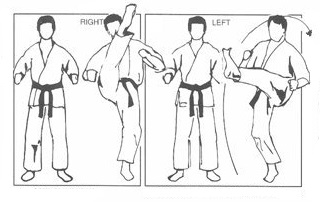 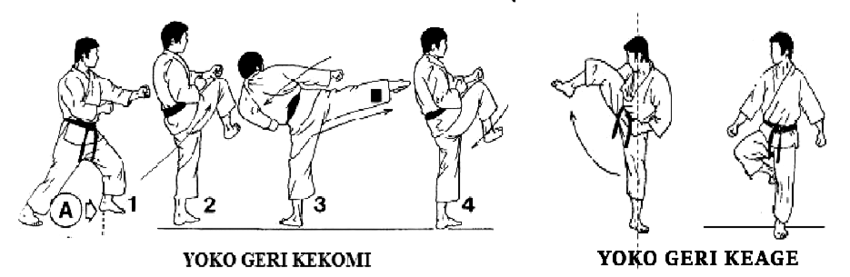 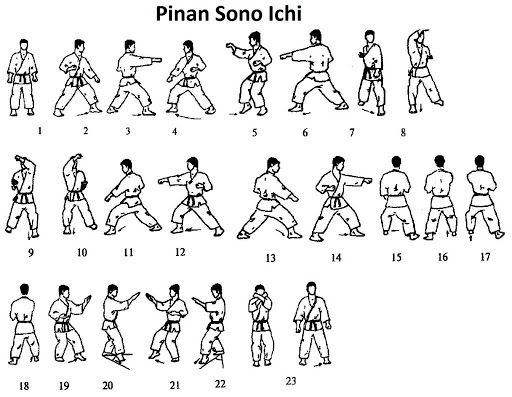 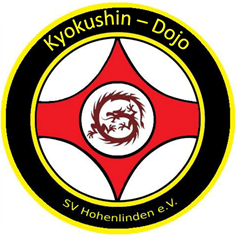 Grundstellungen: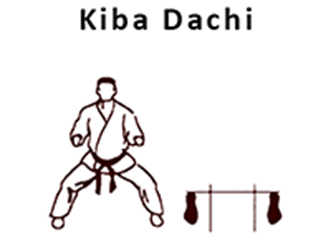 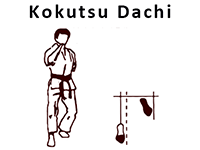 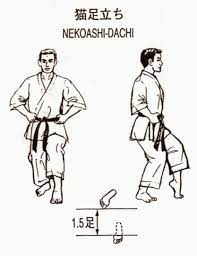 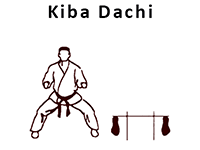 